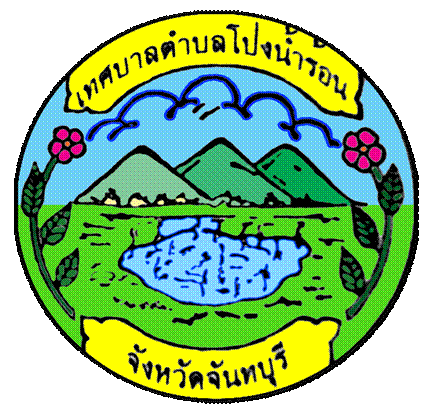 สังกัดกองช่างเอกสารคู่มือการขออนุญาตก่อสร้าง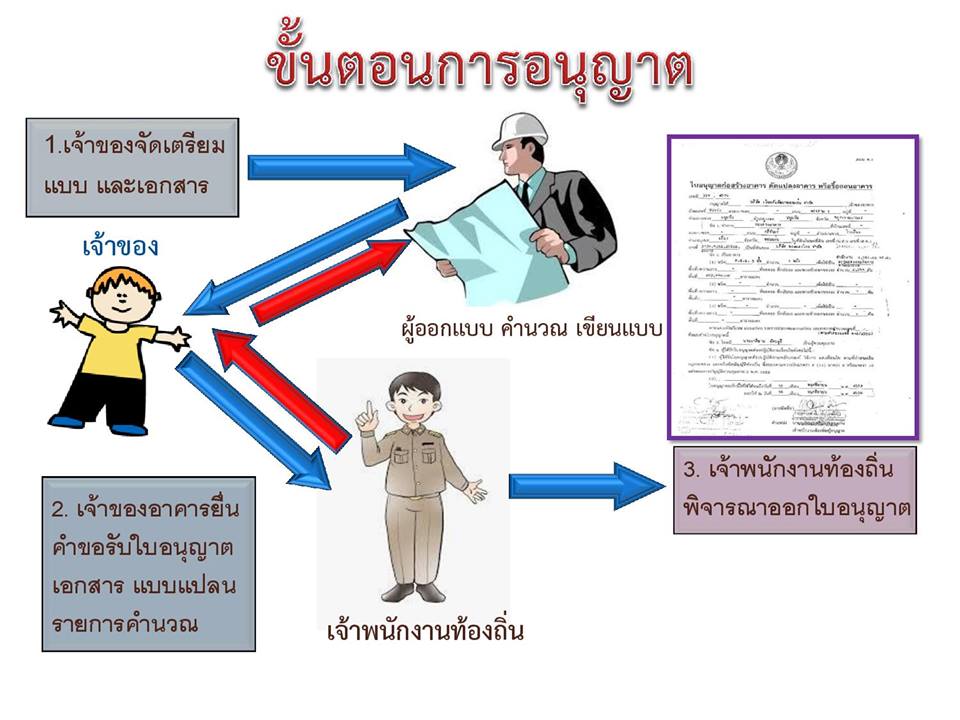 แผนผังแสดงรายละเอียดและระยะเวลาในการตรวจสอบเอกสารและพิจารณาอนุมัติให้ดัดแปลงอาคาร  ตามมาตรา 212. แผนผังแสดงรายละเอียดและระยะเวลาในการยื่นแจ้งความประสงค์จะก่อสร้างอาคารตามมาตรา 39 ทวิ1. การขออนุญาตก่อสร้างอาคาร ต้องเตรียมหลักฐานดังนี้2. การเตรียมหลักฐานที่เกี่ยวข้องเฉพาะเรื่อง3. การพิจารณา4. ระยะเวลาในการพิจารณาในกรณีทั่วไป5. คำแนะนำในการขอรับอนุญาตเกี่ยวกับอาคาร (ตามกฎกระทรวง ฉบับที่ 10 พ.ศ. 2528)          5.9 แผนผังบริเวณ แบบแปลน รายการประกอบแบบแปลน และรายการคำนวณต้อง     เป็นสิ่งพิมพ์สำเนาภาพถ่ายหรือเขียนด้วยหมึก และต้องเป็นไปตามหลักเกณฑ์และเงื่อนไข ดังต่อไปนี้
                 - มาตราส่วน ให้ใช้มาตราเมตริก
                 - แผนผังบริเวณ ให้ใช้มาตราเมตริก
                 - แสดงขอบนอกของอาคารที่ขออนุญาตถึงขอบเขตของที่ดินทุกด้าน
                 - ระยะห่างระหว่างอาคารต่าง ๆ ที่มีอยู่แล้ว และอาคารที่ขออนุญาตในขอบเขตของที่ดิน
                 - ลักษณะและขอบเขตของที่สาธารณะพร้อมด้วยเครื่องหมายทิศ
                 - ให้แสดงทางระบายน้ำออกจากอาคารไปสู่ทางระบายน้ำสาธารณะ พร้อมทั้งแสดงเครื่องหมายชี้ทิศทางน้ำไหลและส่วนลาด
                 - แสดงระดับของพื้นชั้นล่างของอาคารและความสัมพันธ์กับระดับทาง หรือถนนสาธารณะที่ใกล้ที่สุดและระดับพื้นดิน
                 - ให้แสดงแผนผังบริเวณที่จะทำการเคลื่อนย้ายอาคารไปอยู่ในที่ใหม่ให้ชัดเจน
                 - แบบแปลนให้ใช้มาตราส่วนไม่เล็กกว่า 1 ใน 100 โดยต้องแสดงแปลนพื้นรูปด้าน (ไม่น้อยกว่า 2 ด้าน) รูปตัดขวาง รูปตัดทางยาว ผังคานรับพื้นชั้นต่างๆ และผังฐานรากของอาคาร พร้อมด้วยรายละเอียด
                 - แบบแปลน ต้องมีรูปรายละเอียดอย่างชัดเจนเพียงพอที่จะพิจารณาตามกฎหมาย
                 - แบบแปลน สำหรับการดัดแปลงอาคารให้แสดงส่วนต่าง ๆ ของอาคารที่จะก่อสร้างให้ชัดเจน
                 - แบบแปลน สำหรับการดัดแปลงอาคารให้แสดงส่วนที่มีอยู่เดิมและส่วนที่จะดัดแปลงให้ชัดเจน
                 - แบบแปลน สำหรับการรื้อถอนอาคาร ให้แสดงขั้นตอนวิธีการตลอดจนความปลอดภัยในการรื้อถอนอาคาร
                 - แบบแปลน สำหรับการเคลื่อนย้ายอาคาร  ให้แสดงขั้นตอน วิธีการ ความมั่นคงแข็งแรง  ตลอดจนความปลอดภัยในการเคลื่อนย้ายอาคาร
                 - สำหรับอาคารที่มีรูปตัดทางขวางหรือรูปตัดทางยาวของอาคาร มีความกว้าง ความยาว หรือความสูงเกิน 90 เมตร แบบแปลนจะใช้มาตรา  ส่วนเล็กกว่า 1 ใน 100 ก็ได้ แต่ต้องไม่เล็กกว่า 1 ใน 250
                 - แบบแปลนสำหรับการเปลี่ยนการใช้อาคาร ให้แสดงส่วนที่ใช้อยู่เดิม และส่วนที่จะเปลี่ยนการใช้ใหม่ให้ชัดเจน
                 - รายการประกอบแบบแปลน ให้แสดงรายละเอียดเกี่ยวกับคุณภาพและชนิดของวัสดุ ตลอดจนวิธีปฏิบัติ หรือวิธีการสำหรับการก่อสร้างอาคาร
                 - รายการคำนวณให้แสดงวิธีการตามหลักวิศวกรรมศาสตร์
              5.10 ผู้รับผิดชอบงานออกแบบหรือผู้รับผิดชอบงานออกแบบและคำนวณ ต้องลงลายมือชื่อพร้อมกับเขียนชื่อตัวบรรจง ที่อยู่พร้อมกับคุณวุฒิของผู้รับผิดชอบดังกล่าวไว้ในแผนผังบริเวณ แบบแปลน รายการประกอบแบบแปลน และรายการคำนวณแต่ละชุดด้วย ผู้ประกอบวิชาชีพสถาปัตยกรรมควบคุมวิศวกรรมควบคุมให้ระบุเลขทะเบียนในใบ อนุญาตไว้ด้วย6. ค่าธรรมเนียมค่าธรรมเนียมการออกใบอนุญาตค่าธรรมเนียมการต่ออายุใบอนุญาต           สำหรับประชาชนในเขตเทศบาลตำบลโป่งน้ำร้อน ก่อนดำเนินการก่อสร้าง ดัดแปลง รื้อถอนต่อเติมหรือการเคลื่อนย้าย อาคารต่างๆ  ในเขตเทศบาลตำบลโป่งน้ำร้อน  โปรดติดต่อขออนุญาตได้ที่กองช่าง เมื่อท่านทำการก่อสร้างอาคารแล้วเสร็จให้ท่านยื่นคำร้องขอหมายเลขประจำบ้านได้ที่ผู้ใหญ่บ้านในหมู่บ้านนั้นๆ  เมื่อได้เลขประจำบ้านแล้ว  จึงไปขอสำเนาทะเบียนบ้านที่อำเภอ7. บทกำหนดโทษ